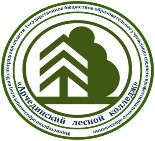 КОМИТЕТ   ОБРАЗОВАНИЯ,  НАУКИ И МОЛОДЕЖНОЙ ПОЛИТИКИ   ВОЛГОГРАДСКОЙ   ОБЛАСТИгосударственное   бюджетное   профессиональное образовательное  учреждение« АРЧЕДИНСКИЙ   ЛЕСНОЙ  КОЛЛЕДЖ»п. Арчединского лесхоза, Фроловского района, Волгоградской области,  403522   тел.(факс) ( 84465)5-77-03                  УФК по Волгоградской области  (ГБПОУ  « Арчединский лесной колледж »                                                                            л/счет  20296Ш94490)    ИНН 3432000099, КПП  343201001, р/с № 40601810700001000002  БИК 041806001                     отделение Волгоград  г. Волгоград            Адрес  эл.почты leshoz_archeda@mail.ru      №  ________ от  _____________ на  №  ________ от  _____________ 			                                                                                                                                   Заместителю председателя                                                                   комитета образования, науки                                                                 и молодежной политики                                                                 Волгоградской области                                                                           Ю.В. КузнецовуВ ответ на Ваше письмо от 06.09.2019 года № И-08/10004 предоставляем отчет  по устранению недостатков, выявленных в ходе независимой оценки качества условий оказания услуг, проведенной в 2018 году (Приложение).и.о Директора                                                       В.А. МедведевИсп.: Н.Н. Герасимовасл.: 8(84465)5-77-03;ПриложениеОТЧЕТо выполнении плана по устранению недостатков, выявленных в ходе независимой оценки качества условий оказания услуг 1______государственного бюджетного профессионального образовательного учреждения  «Арчединский лесной колледж»(наименование организации)на 2019 _ годОТЧЕТо выполнении плана по устранению недостатков, выявленных в ходе независимой оценки качества условий оказания услуг 1______государственного бюджетного профессионального образовательного учреждения  «Арчединский лесной колледж»(наименование организации)на 2019 _ годОТЧЕТо выполнении плана по устранению недостатков, выявленных в ходе независимой оценки качества условий оказания услуг 1______государственного бюджетного профессионального образовательного учреждения  «Арчединский лесной колледж»(наименование организации)на 2019 _ годОТЧЕТо выполнении плана по устранению недостатков, выявленных в ходе независимой оценки качества условий оказания услуг 1______государственного бюджетного профессионального образовательного учреждения  «Арчединский лесной колледж»(наименование организации)на 2019 _ годОТЧЕТо выполнении плана по устранению недостатков, выявленных в ходе независимой оценки качества условий оказания услуг 1______государственного бюджетного профессионального образовательного учреждения  «Арчединский лесной колледж»(наименование организации)на 2019 _ годОТЧЕТо выполнении плана по устранению недостатков, выявленных в ходе независимой оценки качества условий оказания услуг 1______государственного бюджетного профессионального образовательного учреждения  «Арчединский лесной колледж»(наименование организации)на 2019 _ годОТЧЕТо выполнении плана по устранению недостатков, выявленных в ходе независимой оценки качества условий оказания услуг 1______государственного бюджетного профессионального образовательного учреждения  «Арчединский лесной колледж»(наименование организации)на 2019 _ годНедостатки, выявленные в ходе независимой оценки качества условий оказания услуг организациейНаименование мероприятия по устранению недостатков, выявленных в ходе независимой оценки качества условий оказания услуг организациейПлановый срок реализации мероприятияОтветственныйисполнитель(с указанием фамилии, имени, отчества и должности)Ответственныйисполнитель(с указанием фамилии, имени, отчества и должности)Сведения о ходе реализации мероприятия2Сведения о ходе реализации мероприятия2Сведения о ходе реализации мероприятия2Недостатки, выявленные в ходе независимой оценки качества условий оказания услуг организациейНаименование мероприятия по устранению недостатков, выявленных в ходе независимой оценки качества условий оказания услуг организациейПлановый срок реализации мероприятияОтветственныйисполнитель(с указанием фамилии, имени, отчества и должности)Ответственныйисполнитель(с указанием фамилии, имени, отчества и должности)реализованные меры по устранению выявленных недостатковфактический срок реализациифактический срок реализацииI. Открытость и доступность информации об организации или о федеральном учреждении медико-социальной экспертизыI. Открытость и доступность информации об организации или о федеральном учреждении медико-социальной экспертизыI. Открытость и доступность информации об организации или о федеральном учреждении медико-социальной экспертизыI. Открытость и доступность информации об организации или о федеральном учреждении медико-социальной экспертизыI. Открытость и доступность информации об организации или о федеральном учреждении медико-социальной экспертизыI. Открытость и доступность информации об организации или о федеральном учреждении медико-социальной экспертизыI. Открытость и доступность информации об организации или о федеральном учреждении медико-социальной экспертизыI. Открытость и доступность информации об организации или о федеральном учреждении медико-социальной экспертизы 1.Размещение на официальном сайте учреждения данных о проведении независимой оценки качества условий оказания образовательных услуг До 25.01.2019г. Герасимова Надежда Николаевна, заместитель директора по учебно-производственной работе Герасимова Надежда Николаевна, заместитель директора по учебно-производственной работе На сайте в разделе «Сведения об образовательной организации», в подразделе «Независимая оценка качества условий образовательных услуг АЛК» размещены данные  независимой оценки качества условий образовательных услуг.http://obraz.volgograd.ru/upload/iblock/fb9/prilozhenie-1_prezentatsiya.pdf   25.01.2019г. 25.01.2019г.II. Комфортность условий предоставления услугII. Комфортность условий предоставления услугII. Комфортность условий предоставления услугII. Комфортность условий предоставления услугII. Комфортность условий предоставления услугII. Комфортность условий предоставления услугII. Комфортность условий предоставления услугII. Комфортность условий предоставления услуг1. Составление плана курсов повышения квалификации и переподготовки на 2018-19 учебный год и подготовка данных для  записи на курсы по дополнительному обучению До 25.01.2019г. Герасимова Надежда Николаевна, заместитель директора по учебно-производственной работе Герасимова Надежда Николаевна, заместитель директора по учебно-производственной работе На сайте в разделе «Сведения об образовательной организации», в подразделе «Платные образовательные услуги» есть данные по переподготовке и курсам повышения квалификации на 2018-19 учебный год. Предоставлена  возможность записи на курсы. 25.01.2019г. 25.01.2019г.III. Доступность услуг для инвалидовIII. Доступность услуг для инвалидовIII. Доступность услуг для инвалидовIII. Доступность услуг для инвалидовIII. Доступность услуг для инвалидовIII. Доступность услуг для инвалидовIII. Доступность услуг для инвалидовIII. Доступность услуг для инвалидовПроведение работ по обеспечению выделенных мест для стоянок автотранспортных средств инвалидов До 25.01.2019г. Шмелев Константин Владимирович, заведующий хозяйственной частью Шмелев Константин Владимирович, заведующий хозяйственной частью На стоянке ГБПОУ «АЛК» выделено место для стоянки автотранспортных средств инвалидов  25.01.2019г.  25.01.2019г.